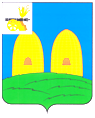 СОВЕТ ДЕПУТАТОВОСТЕРСКОГО СЕЛЬСКОГО ПОСЕЛЕНИЯРОСЛАВЛЬСКОГО РАЙОНА СМОЛЕНСКОЙ ОБЛАСТИР Е Ш Е Н И Е от 6 ноября 2020 года                                                                                                  №22                                                                                                          О внесении  изменений  в решение   Совета депутатов Остерского сельского поселения Рославльского района Смоленской области от 24.12.2019 № 28  «О бюджете Остерского сельского поселения Рославльского  района Смоленской области   на    2020 год и на плановый период 2021 и 2022 годов» В соответствии с Бюджетным кодексом Российской Федерации, Уставом Остерского сельского поселения Рославльского района Смоленской области, Совет депутатов Остерского сельского поселения Рославльского района Смоленской областиРЕШИЛ:1. Внести в решение Совета депутатов Остерского сельского поселения Рославльского района Смоленской области от 24.12.2019 № 28 «О бюджете Остерского сельского поселения Рославльского района Смоленской области на 2020 год и на плановый период 2021 и 2022 годов» (в редакции решений Совета депутатов Остерского сельского поселения Рославльского района Смоленской области от 31.01.2020 № 4, от 22.05.2020 № 7, от 07.08.2020 № 17 ) следующие изменения:1) подпункт 1 пункта 1 изложить в следующей редакции:«1) общий объем доходов бюджета сельского поселения в сумме 32013,5 тыс. рублей, в том числе объем безвозмездных поступлений в сумме 23505,3 тыс. рублей, из которых объем получаемых межбюджетных трансфертов – 23505,3 тыс. рублей;»;        2) подпункт 2 пункта 1 изложить в следующей редакции:       «2) общий объем расходов бюджета сельского поселения в сумме 35666,3 тыс. рублей;»;       3) приложение 1 изложить в следующей редакции (прилагается);       4) приложение 3 изложить в следующей редакции (прилагается);       5) приложение 7 изложить в следующей редакции (прилагается);       6) приложение 9 изложить в следующей редакции (прилагается);       7) приложение 11 изложить в следующей редакции (прилагается);       8) приложение 13 изложить в следующей редакции (прилагается);       9) в пункте 13 слова «в сумме 27824,3 тыс. рублей» заменить словами «в сумме 27765,8 тыс. рублей»;      10) приложение 15 изложить в следующей редакции (прилагается);      11) в подпункте 1 пункта 17 слова «0,4 процента» заменить словами «0,2 процента».        2. Настоящее решение подлежит официальному опубликованию в газете «Рославльская правда» и размещению на официальном сайте Администрации Остерского сельского поселения Рославльского района Смоленской области в информационно-телекоммуникационной сети «Интернет».        3. Контроль исполнения настоящего решения возложить на депутатскую комиссию по бюджету, финансовой и налоговой политике, по вопросам муниципального имущества (Миронова А.А.).Глава муниципального образования Остерского сельского поселения                                              Рославльского района Смоленской области                                         С.Г. Ананченков